Прочитай и закрась лодочки с одинаковыми словами.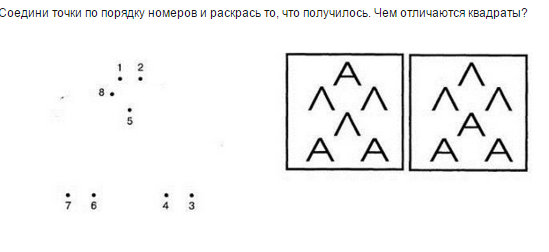 